Každý si spracuje zadaný referát. Pripraví ho už teraz, odovzdáte ho hneď na prvej hodine matematiky po návrate do školy.
Zopakujte si témy na písomnú prácu ako sme sa dohodlipercentáúprava výrazovlineárne rovnicepravdepodobnosťOdporúčam prepočítať si príklady typu:3. písomná práca - AZ osemnástich lístkov očíslovaných 1 - 18 vytiahneme náhodne jeden lístok. Aká je pravdepodobnosť, že na vytiahnutom lístku bude číslo deliteľné 3?Za predpokladu, že platí x≠ ±y vypočítajte: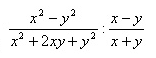 Vyjadrite neznámu zo vzorca :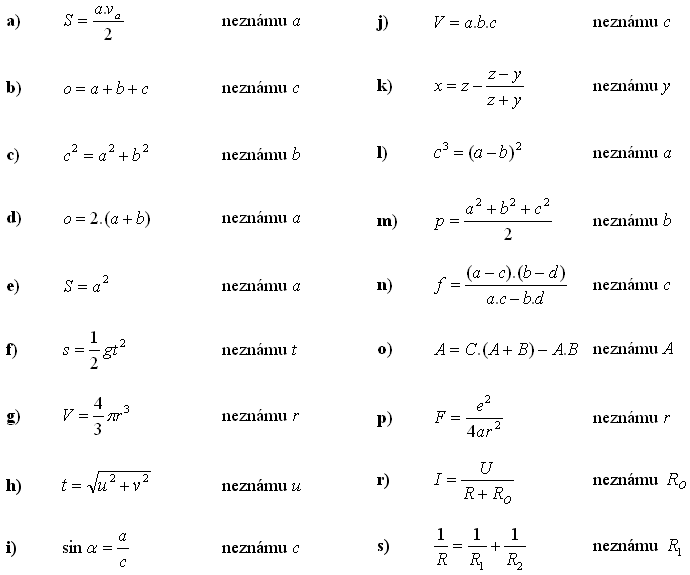 Riešte lineárnu rovnicu:  -  = x – 8Peter zarába 850 € za  mesiac. Mesačne si z platu odkladá 12,5 %. Koľko mesiacov musí šetriť na bicykel, ktorý z pôvodnej ceny 1290 € zlacneli o 20 %?Z osemnástich lístkov očíslovaných 1 - 18 vytiahneme náhodne jeden lístok. Aká je pravdepodobnosť, že na vytiahnutom lístku bude číslo párne číslo?Vyjadrite neznámu zo vzorca :Riešte lineárnu rovnicu: 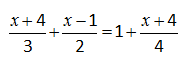 Jano zarába 750 € za  mesiac. Mesačne si z platu odkladá 11 %. Koľko mesiacov musí šetriť na fotoaparát, ktorý z pôvodnej ceny 1150 € zlacneli o 20 %?Za predpokladu, že platí x≠ ±y vypočítajte: